Consolidated text with amendments introduced under resolutionno. 96 of the Senate of the University of Lodz of 26 April 2021REGULATIONSof the BioMedChem Doctoral Schoolof the University of Lodzand Lodz Institutes of the Polish Academy of Sciences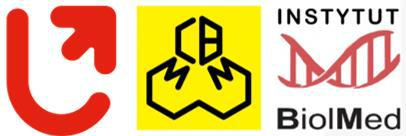 § 1GENERAL PROVISIONSThe terms used in these Regulations shall mean:UL – University of LodzCBMiM PAN – Centre of Molecular and Macromolecular Studies, Polish Academy of Sciences;IBM PAN – Institute of Medical Biology, Polish Academy of Sciences;Doctoral Student – a person studying in a doctoral school;PSWN – Act of 20 July 2018 – Law on Higher Education and Science 
(i.e. Journal of Laws of 2021, item 478, as amended); Statute – Statute of the University of Lodz;Regulations – Regulations of the BioMedChem Doctoral School of the University of Lodz and Lodz Institutes of the Polish Academy of Sciences;School – BioMedChem Doctoral School of the University of Lodz and Lodz Institutes of the Polish Academy of Sciences;Director – Director of the BioMedChem Doctoral School of the University of Lodz and Lodz Institutes of the Polish Academy of Sciences;IPB – Individual Research Plan;IPM – Individual Mobility Programme;IOK – Individual Study Organisation;KIOD – Individual Teaching Obligations Form;USOS – University Study-Oriented System, IT systemCommission for academic degrees – the UL Commission for academic degrees in the discipline of biological sciences, the UL Commission for academic degrees in the discipline of chemical sciences, the Commission for the procedure for awarding the doctoral degree (chemical sciences, CBMiM PAN), the Commission of the Scientific Council for activities for awarding the doctoral degree in medical sciences (IBM PAN).§ 2SCHOOL ORGANISATIONThe BioMedChem Doctoral School of the University of Lodz and Lodz Institutes of the Polish Academy of Sciences is established by an ordinance of the Rector of the University of Lodz.The School has:Director;School Council;Recruitment Committee;evaluation committees.The Director is appointed by the UL Rector  on the principles laid down in the UL Statute, after obtaining the opinion of the Directors of the CBMiM PAN and IBM PAN. The Director is part of the Advisory and Coordination Board for Exact and Natural Sciences of the University of Lodz.The tasks of the Director include:day-to-day management of the School;developing, in cooperation with the School Council and the Doctoral Students’ Self-Government, a draft curriculum for the School, as well as preparing its draft amendments;developing, in cooperation with the School Council, draft rules of recruitment to doctoral schools, including detailed recruitment criteria for the School managed by the Director;developing, in cooperation with the School Council and the Doctoral Students’ Self-Government, draft amendments to the Regulations;evaluating, in cooperation with the School Council, the implementation of the curriculum and monitoring the course of study in the School on an on-going basis;making entries on the list of doctoral students admitted to the School;creating, in cooperation with the School Council, a list of academic staff members who may be designated to act as doctoral supervisors, with the assigned discipline or disciplines and area of scientific and research interest. To be included on the list, a person must give their written consent.appointing and dismissing a doctoral supervisor or supervisors or a doctoral supervisor and an assisting doctoral supervisor for a doctoral student;taking decisions on promotions for particular years by doctoral students, after obtaining an opinion of the School Council;transferring credit requirements for a doctoral student to the next academic year, separately in the period before the mid-term evaluation and after the mid-term evaluation (ISO);issuing administrative decisions regarding doctoral students' matters, including in particular removal from the list of doctoral students, within the limits of the UL Rector's authorisation;issuing decisions in individual cases of doctoral students resulting from the course of study, including decisions concerning:extending the time limit for submitting a doctoral dissertation, andsuspension of studies as specified under § 6(20) of the Regulations;defining, in cooperation with the School Council, criteria for the evaluation of scientific supervision and framework criteria for mid-term evaluation, including the procedure for conducting mid-term evaluation;cooperating with other doctoral schools with regard to mutual sharing of educational offer;informing doctoral students about opportunities to go on scientific trips or participate in internships, courses, training and other forms of scientific development of doctoral studentssupporting cooperation between doctoral students from different doctoral schools;taking measures to facilitate international contacts between doctoral students;creating conditions for the functioning of the Doctoral Students’ Self-Government bodies;preparing, in cooperation with the School Council, an annual report for the UL Rector and the Directors of CBMiM PAN and IBM PAN (by December 31 of a given year); requirements concerning the content of the report are determined annually by the UL Rector and communicated to the Director by the end of June of a given yearpreparing, in cooperation with the School Council, a draft of the self-evaluation report referred to in Article 262(1) of the PSWN (in Polish and English) for the Science Evaluation Commission, which evaluates doctoral schools (in connection with Article 259-260 of the PSWN);performing other tasks connected with the functioning of the School, not reserved for the School Council or other bodies of the UL.The School Council is appointed by the UL Rector for the duration of the Rector's term of office and is composed of representatives of the disciplines in which studies are run in the School and the Director. Each discipline is represented by two representatives. Candidates for representatives to the School Council in the biological sciences are nominated from among academic teachers by the Dean of the Faculty of Biology and Environmental Protection, University of Lodz, in the chemical sciences from among research staff by the Director of the Centre of Molecular and Macromolecular Studies, Polish Academy of Sciences, and in the medical sciences from among research staff by the Director of the Institute of Medical Biology, Polish Academy of Sciences. The School Council includes also no more than 4 doctoral students, designated by the Doctoral Students’ Self-Government. The number of doctoral students depend on the number of disciplines in which studies are run, with the proviso that there shall be one representative per two disciplines.The Chairperson of the School Council is the Director.The School Council shall adopt resolutions by a simple majority of votes, with at least half of its members present. In the event of a tie, the Chairperson of the School Council shall have the casting vote.The School Council shall act as an opinion and advisory body to the Director.The tasks of the School Council include in particular:cooperation with the Director in the development of a draft curriculum and draft amendments thereto;cooperation with the Director in the development of draft amendments to the Regulations;cooperation with the Director in the development of draft rules of recruitment to doctoral schools, including detailed recruitment criteria for the School managed by the Director;determining the educational offer for doctoral students available outside the curriculum (in particular: courses, training sessions, specialist summer schools);cooperation with the Director in defining proposals of rules of using the educational offer of the School by doctoral students of other doctoral schools;giving opinions on the course of study documentation submitted by a doctoral student in connection with the completion of a year;cooperation with the Director in defining criteria for the evaluation of scientific supervision and framework criteria for mid-term evaluation, including the procedure for conducting mid-term evaluation;presenting a proposal for the maximum number of doctoral students under the supervision of one doctoral supervisor and assisting doctoral supervisor for the Rector’s approval;preparing, in cooperation with the Director, an annual report for the UL Rector and the Directors of CBMiM PAN and IBM PAN, in connection with § 2(5)(19) of the Regulations;cooperation with the Director in preparing a draft self-evaluation report for the supervising body, in connection with § 2(5)(20) of the Regulations;performance of other tasks connected with the functioning of the School as provided for in separate regulations.The Recruitment Committee is appointed by the Director after consultation with the School Council. A member of the Recruitment Committee may be also a member of the School Council. 11.  The Recruitment Committee is composed of the Director and at least two representatives of each of the disciplines in which studies are run in the School, holding the degree of habilitated doctor or the title of professor. A representative of doctoral students shall participate in the committee’s session as an observer. A representative of doctoral students shall be appointed annually in accordance with the rules laid down in the regulations governing the activities of the Doctoral Students’ Self-Government. The absence of the doctoral student during the committee’s session does not prevent the committee from making a decision. In the case of recruitment of persons whose doctoral scholarship, if they are admitted to the School, will be financed wholly or in part from grants for the implementation of scientific projects, the manager of the scientific project in connection with which the candidate takes part in the recruitment procedure may also participate in the interview as an observer.The chairperson of the Recruitment Committee is the Director.The Recruitment Committee shall meet as a full committee. In exceptional circumstances, one member of the committee (or two members of the committee if the number of persons appointed to the committee exceeds 12) may be absent, provided that all the representatives of the discipline which the candidate has chosen as the leading discipline or to which the candidate has been assigned by the committee are present at the interview.The evaluation committees shall carry out a mid-term evaluation of a doctoral student and an evaluation of scientific supervision over the doctoral student.The evaluation committees are appointed by the Director individually for each doctoral student, from among the candidates proposed by the School Council, after consultation with the competent commission for academic degrees in the discipline  corresponding to the discipline of the doctoral student's dissertation, at the latest 3 months before the date of the doctoral student's mid-term evaluation. When appointing a committee, the Director shall appoint its chairperson from among the committee members. The chairperson of the committee is responsible for convening a meeting of the committee, as well as for preparing the minutes, justification for the evaluation of a doctoral student and the evaluation of scientific supervision, and for preparing an opinion, in connection with §12(7) of the Regulations.An evaluation committee is composed of 3 persons, including at least 1 person holding the degree of habilitated doctor or the title of professor in the discipline of the doctoral dissertation of the doctoral student to be evaluated, who is not an employee of the entity running the School. A doctoral supervisor and an assisting doctoral supervisor and members of the School Council may not be members of an evaluation committee. At the request of the doctoral student, submitted at least 7 days before the date of the mid-term evaluation, a representative of doctoral students may participate in the session of the committee as an observer. A representative of doctoral students shall be appointed in accordance with the rules laid down in the regulations governing the activities of the Doctoral Students’ Self-Government.The forms of possible support for persons with disabilities during their studies in the School shall be determined individually with the doctoral student, at the student's request and in consultation with the University of Lodz Rector's Representative for Persons with Disabilities, after the student applies to the Academic Support Center of the University of Lodz with a valid disability certificate. Support is provided in accordance with the regulations contained in the Regulations of the Academic Support Center.§ 3RECRUITMENT TO THE DOCTORAL SCHOOLThe rules of recruitment to the School for a particular academic year are adopted by the UL. Recruitment to the School is conducted by a recruitment committee by means of a competition, subject to the specific provisions concerning foreigners recruited under a cotutelle agreement.Recruitment for a given academic year should end no later than September 30. In justified cases, it is possible to admit a candidate to the School at a later date, but no later than October 31 of a given academic year. In the case of candidates whose doctoral scholarship, if they are admitted the School, will be financed in whole or in part from external funds (in particular in connection with the implementation of a scientific project at the UL or CBMiM PAN or IBM PAN), it is possible to carry out recruitment at a different date, but no later than November 30 in the case of persons who, in a given academic year, will begin their studies from the winter term, and by March 31 in the case of persons who will begin their studies from the summer term. One can be a doctoral student in one doctoral school only at a time. Before taking the oath, a student must submit a statement confirming that they are not a doctoral student in any other doctoral school to the Director.§ 4STUDY ORGANISATION IN THE DOCTORAL SCHOOLA person admitted to the School commences studies and acquires the rights of a doctoral student upon taking the oath.  The taking of the oath takes place not later than 7 days after the beginning of the academic year, and in the case of recruitment conducted at a later date - 7 days after being entered on the list of persons admitted, or after receiving the decision of admission to the School. In exceptional cases, it is possible to sign the oath within the period specified by the Director (this applies in particular to foreigners awaiting a visa or residence card). The content of the oath is determined by the UL Statute.Doctoral students’ studies in the School are not subject to any fees.The UL may charge fees for:recruitment to the School;the use of student houses and canteens.The UL Rector determines the amount of the fees referred to in §4(3) of the Regulations, as well as the conditions and procedure for exemption from those fees.Studies in the School last eight terms. The academic year begins on October 1 and lasts until September. 30 A doctoral student is subject to the annual settlement of stage of studies. Subject to §4, sections 6, 7, and 8 of the Regulations, a doctoral student shall obtain the credits and grades resulting from the curriculum and submit the documentation referred to in §7(1) of the Regulations by September 15.In the year in which a doctoral student takes part in the mid-term evaluation (in the middle of the period of study specified in the curriculum), they shall obtain all the credits and grades and submit the documentation referred to in §7(1) of the Regulations by September 10. The time limit for submitting the IPB and the documentation referred to in §7(1)(3) of the Regulations shall be calculated from the date of the doctoral student's taking the oath referred to in §4(1) of the Regulations and shall be 12 months.In connection with the recruitment procedure conducted at a date which prevents a doctoral student from completing their curriculum in accordance with the academic calendar laid down in separate regulations and in connection with a doctoral student starting the implementation of the curriculum from the summer term, the time limit for 
the doctoral student to obtain all the credits and grades and submit the documentation referred to in §7(1) of the Regulations shall be 14 days before the beginning of the summer term (after a given year of study), and, in the year in which a doctoral student takes the mid-term evaluation, the time limit for the doctoral student to obtain all the credits and grades and submit the documentation referred to in §7(1) of the Regulations shall be 21 days before the beginning of the summer term. The mid-term evaluation is carried out two years after the start of implementing the curriculum.§ 5SCIENTIFIC SUPERVISIONScientific supervision over a doctoral dissertation being prepared by a doctoral student is provided by a doctoral supervisor or supervisors, or by a doctoral supervisor and an assisting doctoral supervisor.A doctoral supervisor or supervisors, or a doctoral supervisor and an assisting doctoral supervisor are appointed by the Director.2a.  The rules of cooperation and the duties of a doctoral supervisor and an assisting doctoral supervisor employed outside the entity running the School are specified in an agreement concluded between the Director and the doctoral supervisor and assisting doctoral supervisor.The second doctoral supervisor may be appointed by the Director after consultation with the doctoral supervisor, in particular in the case of:studies as part of cooperation with another university (including foreign universities) or another unit; the second doctoral supervisor is appointed in agreement with the competent body of the unit cooperating with the UL; the interdisciplinary nature of the subject of the dissertation.3a.   The rules of cooperation and duties of the second doctoral supervisor are specified in the agreement concluded between the Director and the second doctoral supervisor. Exceptions are cotutelle agreements signed individually for each doctoral student, defining the conditions of the doctoral student's studies at two universities (including a foreign one) and the rules of joint scientific supervision. Upon the doctoral supervisor’s request, the Director may appoint an assisting doctoral supervisor. The request needs to be justified.A doctoral supervisor may be a person holding the degree of habilitated doctor or the title of professor, whose discipline declared in the declaration on the field of science and scientific discipline is consistent with the discipline of the dissertation being prepared by a doctoral student and who has a current scientific output published within the last 5 years or at least 5 years of experience in conducting research and development activity. An assisting doctoral supervisor may be a person holding a doctoral degree.A doctoral supervisor cannot be a person who in the last 5 years:has been a supervisor of at least 4 doctoral students removed from the list of doctoral students due to a negative mid-term evaluation; orhas supervised a dissertation prepared by at least two applicants for the doctoral degree who have not obtained positive reviews, orrepealedhas twice received a negative evaluation of scientific supervision by an evaluation committee during the mid-term evaluation of a doctoral student.The second doctoral supervisor may also be a person who does not meet the conditions specified in § 5(5) of the Regulations, who is an employee of a foreign university or a scientific institution, if the  Advisory and Coordination Board for Exact and Natural Sciences of the University of Lodz in the discipline of biological sciences and chemical sciences, the Scientific Council of the CBMiM PAN in the discipline of chemical sciences, the Scientific Council of the IBM PAN in the discipline of medical sciences recognises that the person has significant achievements in the field of scientific issues covered by the doctoral dissertation.Subject to § 13(2) of the Regulations, a doctoral supervisor or supervisors shall be appointed within 3 months from the date of commencement of studies. An assisting doctoral supervisor shall be appointed no later than 6 months after the day of commencement of studies. For important reasons, the appointment of the second doctoral supervisor or assisting doctoral supervisor can take place also later.The duties of the doctoral supervisor include in particular:developing the IPB with the doctoral student;supporting the doctoral student in independent research work;securing financing for research or supporting the doctoral student in obtaining funds for research;providing the doctoral student with the necessary content-related and methodological assistance in research work;providing assistance in the acquisition of research skills;providing methodological guidance and assistance in gaining teaching experience;conducting annual assessment of the doctoral student's scientific development in the form of a written evaluation referred to in §7(1)(3) of the Regulations, referring to progress in the implementation of the IPB and the scope and degree of the achieved learning outcomes indicated in the IPB;assigning learning outcomes to each of the elements to be assessed in the Doctoral Student assessment form referred to in §7(1)(1) of the Regulationsdeveloping the IPM with the doctoral student;selecting the subjects covered by the IOK and submitting them to the Director for approval;evaluating all applications of the doctoral student concerning the course of study;evaluating the doctoral student's application for the extension of the time limit for submitting the doctoral dissertationapplying to the Director for removal from the list of doctoral students in cases referred to in §12(2)(1) and (2) of the Regulations; the application needs to be justified.The duties of the assisting doctoral supervisor include in particular:assistance in the process of planning research, its implementation and analysis of results during the preparation of the doctoral dissertation;evaluating the IPB;providing the doctoral student with the necessary content-related and methodological assistance in research work;At the request of the doctoral student submitted not later than by the end of the second year of study, the Director shall take a decision to change the supervisor.  The request may be submitted once during the course of study and needs to be justified.In the course of study, for important reasons, the Director may dismiss the current doctoral supervisor and appoint a new supervisor in their place. The appointment of a new doctoral supervisor should take place after consultation with the doctoral student.In cases specified in § 5(11) and (12) of the Regulations, the Director shall take a decision within a month from the submission of the application for change of the doctoral supervisor or from the dismissal of the doctoral supervisor. The change or dismissal of the doctoral supervisor does not result in the dismissal of the assisting doctor supervisor if they were appointed earlier.§ 5(11)(12) and (13) apply respectively to the assisting doctoral supervisor and the second supervisor.repealed§ 6STUDIESStudies in the School take place in Polish or in English. Studies in the School are provided on the basis of the curriculum and IPB.The curriculum is adopted by the UL Senate. In order to establish a curriculum, the Doctoral Students’ Self-Government must be consulted.  The time limit for the submission of an opinion by the Doctoral Students’ Self-Government is specified in the UL Statute. In the case of the ineffective expiration of this time limit, the requirement for consultation is considered fulfilled. The curriculum shall include in particular:indication of the name of the School;a concise description of the School with a statement of learning objectives;indication of the academic degree to which the School prepares students;indication of the prerequisites and expected competencies of the candidate expressed in the language of learning outcomes;indication of the scientific fields and disciplines to which the learning outcomes relate;identification of learning outcomes for the School corresponding to the characteristics of a first and second degree at level 8 of the Polish Classification Framework;education plans (information about classes in each year, their hours and forms)a description of individual courses or modules of the educational process;specification of the relationship between the learning outcomes referred to in § 6(4)(6) of the Regulations and the learning outcomes defined for particular courses or modules of the educational process;a description of how the learning outcomes of the curriculum are verified with reference to specific courses or modules of the educational process;a schedule of visiting lecturers, if such classes are provided for;determination of the scope, rules and forms of internships5. The curriculum may provide for internships in the form of conducting or participation in conducting classes, not exceeding 60 hours of teaching classes per year. Teaching classes should be conducted at the University of Lodz, if possible. Classes are assigned according to the following rules:Teaching classes are assigned to a doctoral student for a given academic year by the head of the organisational unit (head of the Institute or head of the Department), who classifies the classes as conducting (in which case it is obligatory to establish a KIOD) or participation in conducting classes (without the requirement of establishing a KIOD), and informs the doctoral student about the assigned classes by October 31 and March 31 in the winter and summer terms respectively;the doctoral student shall immediately submit information about the assigned classes to the Director;a doctoral student who, after the mid-term evaluation, takes up employment as an academic teacher shall be exempted from internships in the form of conducting or participating in conducting classes.6. A doctoral student may submit an application for a change of their educational plan or individual determination of the time limit for obtaining credits for individual classes (ISO). The ISO may also specify the replacement of the classes specified in the curriculum with other classes (where the replacement should depend on the convergence of the learning outcomes) or addition of other classes to the curriculum. The consent shall cover the period either before or after the mid-term evaluation. An application evaluated by the doctoral supervisor(s) shall be submitted to the Director no later than by the end of October of a given year and, in the year in which the doctoral student commences studies, within one month of the appointment of the doctoral supervisor. A negative decision of the Director may be appealed against to the Rector of the University of Lodz within 14 days of receiving the decision. The decision of the UL Rector is final. 6a. If a doctoral student is unable to complete classes within the period specified in the curriculum, the Director may, at the request of the doctoral student, give consent for the ISO also during the academic year. If this is the case, the application shall be justified and documented. The consent shall cover the period either before or after the mid-term evaluation. A decision to refuse the consent referred to in the first sentence may be appealed against to the UL Rector within 14 days of receiving the decision. The decision of the UL Rector is final.The doctoral student establishes, in agreement with the doctoral supervisor(s), an IPM defining a timetable for scientific trips, including those abroad, in particular for scientific internships and conferences. The doctoral student submits the IPM within 30 days of the date of receiving a decision on the appointment of the doctoral supervisor, and in subsequent academic years not later than by October 31 of the given academic year.The doctoral student, in agreement with the doctoral supervisor(s), develops an IPB.The IPB shall include in particular:a timetable for the preparation of the doctoral dissertation, i.e. a timetable for undertaking specific research activities (in particular searches, research trips, field research, participation in conferences and planned publications) related to the preparation of the doctoral dissertation, with reference to the assumed learning outcomes;date of submission of the dissertation;title of the dissertation;discipline or disciplines of the dissertation (if the disciplines are specified - with an indication of the leading discipline).The doctoral student shall submit the IPB to the Director within 12 months of the date of commencement of studies. If an assisting doctoral supervisor has been appointed, the plan shall be submitted after that supervisor has given their evaluation.In exceptional situations, including in particular a change of the doctoral supervisor, the IPB may be modified, but without changing the time limit for submitting the dissertation. The modification of the IPB shall be agreed between the doctoral supervisor(s) and the doctoral student and shall be submitted, with justification, to the Director for reference.11a. Modifications to the IPB may be made a maximum of two times during the course of study and may concern in particular: 1)	modifications to the schedule for the preparation of the doctoral dissertation, with the proviso that each modification may concern no more than 25% of the tasks specified in the IPB, including: deleting planned tasks, replacing them with other tasks or adding new tasks,2)	inclusion of an additional discipline,3)	modification of the title of the doctoral dissertation. If modifications are made before the mid-term evaluation of the doctoral student, they may take place no later than 6 months before the evaluation, unless they are due to a change of the doctoral supervisor.At the doctoral student’s request, the Director may extend the time limit for submitting the doctoral dissertation in the case of:temporary incapacity to pursue studies due to illness;the need to take personal care of a sick member of the family;the need to take personal care of a child under 4 years of age or a child with a disability certificate;participation in a grant related to the doctoral dissertation;modification of the IPB in connection with a change of the doctoral supervisor due to their long-term absence or death, or the transfer of the doctoral student from another doctoral school;modification of the IPB related to the suspension of studies granted under the provisions of § 6(20) of the Regulations.At the doctoral student’s request, the Director may extend the time limit for submitting the doctoral dissertation also in other special circumstances.The time limit for submitting the doctoral dissertation may be extended by no more than 
2 years.A doctoral student shall submit an application for the extension of the time limit for submitting the doctoral dissertation to the Director not earlier than after the mid-term evaluation. A doctoral student applying for an extension of the time limit under the provisions of §6(12)(6) of the Regulations may submit the application at any time during their studies. Consent to an extension of the time limit for submitting the doctoral dissertation may result in the postponement of the time limits for obtaining the credits specified in the curriculum.The doctoral student shall accompany the application for an extension of the time limit for submitting the doctoral dissertation with a document justifying the extension and the evaluation of the doctoral supervisor(s).If the time limit for submitting the doctoral dissertation is extended, the Director, in consultation with the doctoral student and the doctoral supervisor(s), shall specify the date by which the doctoral student must fulfil the obligations arising from the curriculum and the IPB.The doctoral student may appeal against a refusal to extend the time limit for submitting the doctoral dissertation to the UL Rector within 14 days of receiving the decision. The UL Rector’s decision shall be final.During the period of extension, the doctoral student retains the status of a doctoral student and the rights and duties arising therefrom, subject to Article 209(2) and Article 210 of the PSWN.At the doctoral student's request, the Director suspends their studies for a period corresponding to the duration of maternity leave, leave on the terms of maternity leave, paternity leave and parental leave, as defined in the Act of 26 June 1974 - Labour Code (i.e. Journal of Laws of 2020, item 1320). Suspension of studies may result in a modification of the IPB, also with regard to the time limit for submitting the dissertation. The scope of modification of the IPB is agreed between the doctoral supervisor(s) and the doctoral student and presented to the Director for reference. A specimen application for the suspension of studies is specified by separate regulations in force at the University of Lodz.The period of suspension is not included in the duration of the doctoral student's studies. During the period of suspension, the doctoral student retains the status of a doctoral student and the rights and duties arising therefrom, including the right to receive a doctoral scholarship.§ 7COURSE OF STUDY DOCUMENTATIONThe course of study documentation contains:Doctoral Student assessment form;periodic achievement form (a printout from the University Study-Oriented System);a report of the doctoral student on the progress in the implementation of the IPB, that is in the preparation of the doctoral dissertation and scientific work, evaluated by the supervisor(s);copies or website printouts of published works and, in the case of monographs or conference materials, also a copy of a document confirming that the publications were reviewed confirmation of participation in conferences, including in particular: copies of congress communications, copies of papers delivered at a conference, diploma or certificate of participation in the case of passive participation in a conference. Full details of a conference must be also attached (title, date, language of the conference, organiser, conference venue, form of participation) and, if a poster or paper was awarded, also a copy of the diploma;certificates of internships and training relevant to the research work carried out, clearly indicating their duration;in the case of grants, participation should be confirmed by copies of relevant documents, which may include in particular: the title page of the application together with the page showing the name of the project leader and a confirmation that the project has been selected for implementation or a copy of a document confirming the inclusion of the doctoral student in the project, if the decision was taken during the project. For projects that have not been selected for funding, it is necessary to attach a copy of the title page of the application and the page with the visible name of the manager, the signature page and a document certifying that the application has not been selected for funding;Individual Teaching Obligations Form (for doctoral students who conduct classes) or any other proof of completed teaching internships (for doctoral students participating in conducting classes);other documents confirming the achievements indicated in the Doctoral Student assessment form and report.The doctoral student's periodic achievement form shall include information on examinations and final tests taken as part of the curriculum.Examinations and final tests are graded using the following scale:– very good (5.0),– good plus (4.5),– good (4.0),– satisfactory plus (3.5),– satisfactory (3.0),– fail (2.0);The grade for a course is the grade given at first sitting or at make-up sitting in connection with course completion according to the rules laid down in the course sheet.If the educational plan does not require a grade for passing a given form of classes, the teacher shall, when assessing the doctoral student, enter:credited – in the case of passing the classes,not credited – in the case of not passing the classes,The Doctoral Student assessment form includes information on the doctoral student’s scientific, research and teaching activity, including the activities carried out as part of the IPM. The doctoral supervisor assigns the learning outcomes to the achievements listed in the Doctoral Student assessment form. The final recognition of the doctoral student's achievements is effected by the Director, after consultation with the School Council.A specimen IPB form is specified in Appendix No. 1 to the Regulations.A specimen form of the doctoral student's report on the implementation of the IPB, evaluated by the doctoral supervisor, is given in Appendix No. 2 to the Regulations, and a specimen form of the Doctoral Student assessment form is given in Appendix No. 3 to the Regulations.The course of study documentation together with the recruitment documentation shall be kept in the Doctoral Student’s personal file. The Doctoral Student’s personal file includes in particular:documents required from a candidate for the doctoral school and constituting the basis for admission to the School;matriculation oath certificate signed by the doctoral student;confirmation of receipt of the Doctoral Student's ID and its duplicate; the decision to appoint and change the doctoral supervisor(s) or the doctoral supervisor and assisting doctoral supervisor; the course of study documentation referred to in §7(1) of the Regulations and the IPM;decisions concerning the course of study referred to in § 2(5)(10) to (12) of the Regulations;the IPB;a mid-term evaluation report, including the result of mid-term evaluation and its justification;repealeddocuments concerning scholarships;the dissertation together with a report from the Uniform Anti-plagiarism System.Unless the provisions of §7 (1) of the Regulations stipulate otherwise, the documents shall be submitted as originals.The decisions referred to in §7(6)(6) of the Regulations shall be issued in paper form.The course of study documentation can be maintained in an electronic form.9a. At the doctoral student’s request submitted to the Director, the documentation referred to in §7(6) of the Regulations  may be maintained also in English, with the exception of the decisions referred to in §7(6) (6).Upon the completion of studies, the Doctoral Student’s personal file shall be retained in the archives of the University of Lodz for a period of 50 years. In the case of a doctoral student transferring to another entity running a doctoral school, at the doctoral student’s request, the documents from the doctoral student’s personal file referred to in §7(6)(1)(4) to (10) of the Regulations are sent to the entity to which the doctoral student has transferred. The school shall make a list of the documents sent and shall keep them together with the other documents for 5 years.In the case of removal of the doctoral student from the list of doctoral students, the documentation shall be kept for 15 years after the removal. At the doctoral student’s request, the original documents shall be issued, and copies of the documents, certified as true copies, shall be kept in the documentation.§ 8MID-TERM EVALUATIONThe implementation of the IPB is subject to mid-term evaluation at the mid-point of the period of study specified in the curriculum.The prerequisite for undergoing mid-term evaluation is to obtain the credits and grades resulting from the curriculum.The mid-term evaluation shall take place no later than on the last day of the period that constitutes half of the period of study specified in the curriculum.The mid-term evaluation shall be carried out by a full evaluation committee with a simple majority of votes. The mid-term evaluation shall be either positive or negative.The evaluation committee conducts evaluation on the basis of:effects of the implementation of the IPB – a summary is developed on the basis of the doctoral student’s annual reports referred to in § 7(1)(3) of the Regulations, evaluated of the doctoral supervisor(s), covering 2 years of studies preceding the mid-term evaluation;an examination interview with the doctoral student concerning the implementation of the IPB.The evaluation committee shall have the opportunity to read the Doctoral Student assessment form together with the documentation confirming the doctoral student's scientific and research activity listed in the Doctoral Student assessment form referred to in §7(1)(1) of the Regulations for two years of studies preceding the mid-term evaluation.In exceptional situations, it is possible to conduct an examination interview with the doctoral student using technical equipment enabling the interview to be conducted remotely with simultaneous video and audio transmission. The rules of conducting the interview under the aforementioned procedure are specified by separate regulations in force at the UL.In exceptional situations, a member of the evaluation committee may participate in the committee's work using technical equipment enabling it to be conducted remotely with simultaneous video and audio transmission.The evaluation committee conducts the mid-term evaluation and prepares a written justification for the mid-term evaluation of each doctoral student, taking into account the procedure for conducting the mid-term evaluation and the framework evaluation criteria defined by the Director in cooperation with the School Council, in connection with §2(5)(13) of the Regulations, adopted under separate regulations. The result of the evaluation, together with its justification, is available to the public.A negative mid-term evaluation results in the removal of the doctoral student from the list of doctoral students. The doctoral student may submit an application for the review of the decision on removal from the list of students to the UL Rector.The evaluation committee evaluates scientific supervision, taking into account framework evaluation criteria established by the Director in cooperation with the School Council, in connection with §2(5)(13) of the Regulations, adopted pursuant to separate regulations. The committee’s evaluation may be positive or negative and is presented in written form to the Director and the doctoral supervisor(s) or the doctoral supervisor and assisting doctoral supervisor. A negative evaluation of scientific supervision may result in the dismissal of the supervisor or assisting supervisor.§ 9PROCEDURE FOR SUBMITTING A DOCTORAL DISSERTATIONA doctoral student submits a completed doctoral dissertation to their doctoral supervisor(s). The supervisor is obliged to verify the dissertation in the Uniform Anti-plagiarism System. A report from the anti-plagiarism system constitutes an appendix to the doctoral supervisor’s evaluation.The condition for submitting the doctoral dissertation to the doctoral supervisor(s) is to obtain the credits and grades resulting from the curriculum and submitting the documentation specified in § 7(1) of the Regulations.After verifying the dissertation, the supervisor(s) issues a positive or negative evaluation of the submitted dissertation. The submission of the doctoral dissertation to the Director together with the evaluation of the doctoral supervisor(s) ends the doctoral student's studies.§ 10DOCTORAL STUDENT’S RIGHTSA doctoral student has the right to:scientific supervision by a doctoral supervisor(s) or a doctoral supervisor and an assisting doctoral supervisor;use the teaching rooms, equipment and resources of the University of Lodz, CBMiM PAN and IBM PAN, as well as assistance from research staff members, academic teachers and authorities of the University of Lodz in the scope necessary for implementing the curriculum, conducting scientific research and preparing a doctoral dissertationreceive a place to work and use the rest and refreshment facilities of the doctoral supervisor’s unit;apply for credit for courses consistent with the curriculum passed in other units in so far as they correspond to the learning outcomes required in the School's curriculum;have trips as part of internships and scholarships, including those within MOST, Erasmus+ and other international educational exchange programmes (these may be realised only with the consent of the doctoral supervisor) included in the period of studies in the School. The School recognises achievements to the extent that they correspond to the learning outcomes required by the School's particular curriculum;have recognised, in the course of study documentation referred to in § 7(1)(1) and (3) of the Regulations, the academic achievements affiliated to the School and to the UL, or to the CBMiM PAN or IBM PAN, including in particular: confirmed participation in national and international seminars, conferences and scientific symposia, in the discipline corresponding to the discipline of the student’s doctoral dissertation, and the published results of their research workapply for the IOK in justified cases, separately for the period before the mid-term evaluation and after the mid-term evaluation;apply for an extension of the time limit for submitting the doctoral dissertation;apply for the suspension of studies under the conditions specified in §6(20) of the Regulations;holiday leave of no more than 8 weeks per year, during a time when no teaching classes are held. At the doctoral student’s request, evaluated by the doctoral supervisor and with the consent of the Director, a holiday leave may be scheduled at another time;be released from the duty to conduct or participate in conducting teaching classes if the doctoral student is employed as an academic teacher or research staff member, in the cases specified in §14 of the Regulations;be a member of doctoral students' and students' organisations, in particular scientific, artistic and sports organisationsbe active in the Doctoral Students’ Self-Government;receive awards and distinctions as specified in separate legislation;receive a doctoral scholarship in accordance with the rules laid down in the PSWN;be insured with social insurance and national health insurance as specified in separate regulations; however, the doctoral student is obliged to immediately inform the appropriate organisational unit of the University of Lodz about any change in the title of their insuranceapply for paid accommodation in the staff hotel or student house (also with their spouse or children), according to the rules and procedures laid down in the regulations on student benefits, or, in the case of the staff hotel, 
in separate regulations;receive the Doctoral Student’s ID;apply for a student loan based on separate regulations, where:– a loan may be obtained by a doctoral student who is under 35 years of age,– a loan is granted for the duration of studies in the School only once, no longer than for 4 years;apply for remission of a student’s loan: a) in part - in the case of:– the borrower's outstanding record of graduation from the School, with the conditions for determining the outstanding record of graduation from the School being laid down in separate regulations in force at the UL; or– a particularly difficult life situation of the borrower,in full – in the case of:– the borrower's permanent loss of capacity to repay their debts, or– legal impossibility of asserting claims against the borrower;obtain an e-mail address in the university domain (in particular @edu.uni.lodz.pl or @uni.lodz.pl), or cbmm.lodz.pl or ibm.pan.pl;obtain a certificate confirming studies in the School and a certificate confirming the course of study in the School;use the assistance of the Doctoral Student’s Ombudsman of the University of Lodz, appointed in accordance with the separate regulations in force at the University.If doctoral studies cease to be provided in a given discipline, the entity running the School shall ensure that doctoral students preparing a doctoral dissertation in that discipline may continue their studies in another doctoral school in that discipline.Where there is no doctoral school providing studies in a given discipline, the entity running the doctoral school in which studies have ceased to be provided shall bear the costs of the proceedings for awarding the doctoral degree in an extramural mode for persons who have become unable to complete their studies.§ 11DOCTORAL STUDENT’S DUTIESA doctoral student is obliged in particular to:act in accordance with the oath, the Regulations, the Code of Ethics of a Doctoral Student of the University of Lodz, and other regulations in force at the UL;implement the curriculum and the IPB;provide their doctoral supervisor with an annual report on progress 
in preparation of the doctoral dissertation and research work, in time to fulfil the obligation laid down in §11(4) of the Regulations;submit the documents specified in §7(1) of the Regulations to the Director
within the time limits specified in § 4(5)(6)(7)(8) of the Regulations;conduct research and scientific activity affiliated with the School and the UL or the CBMiM PAN and IBM PAN, including in particular the presentation of the results of scientific activity in the form of publications and papers at conferencestake active participation in organisational work for the benefit of the UL, CBMiM PAN, IBM PAN and the School; if necessary, the scope of this participation is subject to agreement with the doctoral supervisor and the Director;promote the University in the national and international forum;immediately notify the university about a change in their personal data and a change in the title of their insurance (in writing);inform the Director immediately about:a) becoming employed as a research staff member or academic teacher (also in another university),b) obtaining a doctoral degree awarded by another authorised body,c) enrolment in a doctoral programme in another doctoral school; immediately notify the persons designated by the Director (responsible for entering data into the computer system) about scientific and popular scientific publications, no later than within one month of the publication of the final draft;create an ORCID profile;pass an occupational health and safety training course, defined on the basis of separate regulations, immediately after starting studies, but no later than by the end of the first term of studies;use the e-mail address in  the university domain (in particular: @edu.uni.lodz.pl or @uni.lodz.pl), or cbmm.lodz.pl or ibm.pan.pl;in the case of doctoral students whose doctoral scholarship is financed by the Implementing Doctorate Programme or a scientific project – implement the activities planned as part of the programme or project in accordance with the schedule and assumptions of the programme or project.§ 12REMOVAL FROM THE LIST OF DOCTORAL STUDENTSA doctoral student is removed from the list of doctoral students in the event of:a negative mid-term evaluation;failure to submit the dissertation within the time limit specified in the IPB;resignation from studies.A doctoral student may be removed from the list of doctoral students in the event of:unsatisfactory progress in the preparation of the doctoral dissertation;failure to fulfil the obligations referred to in §11 of these Regulations.Removal from the list of doctoral students is effected by an administrative decision issued by the Director, acting under the authority of the UL Rector.In the case referred to in §12(1)(2) of the Regulations, the Director takes their decision after obtaining the opinion of the doctoral supervisor(s).In the case referred to in §12(1)(1) and (2) of the Regulations, the Director takes their decision at the request of the doctoral supervisor(s).	The doctoral student may submit an application for the review of the decision on removal from the list of students to the UL Rector.	In the event of an application for the review of the decision referred to in §12(1)(1) of the Regulations, the UL Rector, before issuing their decision, may consult with the evaluation committee, which shall, within 14 days, respond in writing to the position of the doctoral student presented in the application for review. § 13TRANSFERIn justified cases, with the consent of the Director, a doctoral student may transfer from a doctoral school run by an entity other than the University of Lodz to the School. Admission to the School is subject to the rules laid down in the regulations governing admission to doctoral schools at the UL.1a. Prior to being recruited, a person wishing to transfer from a doctoral school run by an entity other than the UL shall apply to the Director. The Director signs an agreement with the Director of the school from which the doctoral student wishes to transfer. The agreement must be accepted by the supervisor of the doctoral student in the doctoral school run by an entity other than the University of Lodz. The doctoral student is obliged to submit a statement of resignation from studies in the doctoral school run by an entity other than the University of Lodz on the condition of being admitted to the School.With the consent of the Director, the doctoral student may remain under the supervision of their doctoral supervisor(s) in the doctoral school from which they have transferred.At the doctoral student's request, the Director, in consultation with the doctoral supervisor(s), takes a decision concerning the recognition of the IPB, as well as of the classes completed in another doctoral school, and sets the time limit for fulfilling the obligations and obtaining the credits for the given academic year.3a.	The doctoral student shall be required to submit documentation on the course of study completed in the doctoral school from which they wish to transfer and, in addition, information on the time of receiving a doctoral scholarship in the doctoral school from which the doctoral student wishes to transfer.Credits for classes shall be given only if at least one year of study has been completed. Credit for the first year of studies completed in an institution other than the University of Lodz is possible only upon the presentation of the IPB adopted in the doctoral school from which the student transfers. When taking a decision on the recognition of classes completed in another doctoral school, the director is guided by the convergence of the learning outcomes, the curriculum of a given course, the form and total class hours, the form of passing a course, and the requirements of the educational process. Transfer may result in a modification of the IPB and the time limit for submitting the dissertation set in the doctoral school from which the doctoral student transfers. A person who commenced studies in the School in the academic year 2019/20 and has been removed from the list of doctoral students for the reasons referred to in § 12(1)(2) and (3) and § 12(2)(1) and (2) of the Regulations may apply for resumption of studies in the School on condition that they pass the first year of studies. The conditions for resumption are set out in the provisions of § 13(7) to (15) of the Regulations.The decision on the resumption of studies is taken, at the doctoral student’s request, by the Director after the appointment of the doctoral supervisor(s) and consultation with them. The Director shall decide to which year the doctoral student shall be assigned after resumption, taking into account the necessity of obtaining the missing credits. The decision may be subject to a test of knowledge, skills and competencies required in the School.If consent for resumption is granted, the Director determines the time limits and procedure for making up for any differences in the curriculum, as well as a describing the completed period of study in the language of learning outcomes according to the curriculum in force in the School at the time of the decision on resumption.An application for resumption of studies may be submitted only once, within a period of up to two calendar years from the date on which the decision to remove the doctoral student from the list became final.Resumption may result in a modification of the IPB and the time limit for submitting the doctoral dissertation, set before the removal from the list of doctoral students.If a doctoral student has been granted consent for resumption for a year of study in which they received a scholarship, the payment of the doctoral scholarship after resumption shall be continued, starting from the month following the month in which the doctoral student ceased to receive the doctoral scholarship before their removal from the list of doctoral students. Persons expelled from the university pursuant to §15(3)(5) of the Regulations and persons removed from the list of doctoral students for the reasons referred to in §12(1)(1) of the Regulations shall not be entitled to apply for resumption. An application for resumption of studies shall be submitted to the Director by August 31 of the year in which the resumption is due to take place at the latest. The doctoral student may apply to the Rector for the review of the decision on resumption. The application shall be submitted to the UL Rector within 14 days of receiving the decision. The decision of the UL Rector is final.The doctoral student is obliged to submit immediately, and no later than within 1 month of the delivery of the decision on transfer or resumption, a new schedule for the preparation of the doctoral dissertation, which results from the modified IPB, evaluated by the doctoral supervisor.repealed§ 14EMPLOYMENT OF DOCTORAL STUDENTSA doctoral student may not be employed as an academic teacher or research staff member.The prohibition does not apply to the employment of a doctoral student:being a beneficiary of an undertaking, programme or competition announced by the Polish National Agency for Academic Exchange, National Centre for Research and Development and National Science Centre Poland or an international competition for the implementation of a research project;for the duration of a research or teaching project financed:– from funds from the European Union budget,– by another grant awarding body;following a positive mid-term evaluation, except that in the case of employment exceeding half-time, the amount of the scholarship is 40% of the monthly scholarship referred to in Article 209(4)(2) of the PSWN;who is not entitled to a doctoral scholarship.§ 15DISCIPLINARY LIABILITY OF DOCTORAL STUDENTSA doctoral student is subject to disciplinary liability for violating the regulations in force at the University of Lodz and for an act that offends the doctoral student’s dignity.A doctoral student may not be punished for the same act simultaneously by the Rector of the University of Lodz and the Disciplinary Committee.The disciplinary penalties are:warning;reprimand;reprimand with an admonition;suspension of certain doctoral student rights for a period of up to one year;expulsion from the University of Lodz.Disciplinary cases involving doctoral students shall be decided by the Disciplinary Committee and the Appeal Disciplinary Committee, to be appointed from among academic teachers and doctoral students of the University of Lodz, in accordance with the procedure laid down in the Statute.The Disciplinary Committee shall be composed of the chairperson of the Committee panel, who shall be an academic teacher, and an equal number of academic teachers and doctoral students.For a minor offence, the Rector of the University of Lodz may punish a doctoral student with a warning, after hearing the doctoral student or their local defense representative.A doctoral student punished by the Rector of the University of Lodz with a warning or the UL Doctoral Students’ Self-Government may lodge an appeal with the Disciplinary Committee. The appeal shall be lodged within 14 days of the date of receiving the penalty notice. In this case, the Disciplinary Committee may impose only the penalty of a warning.TABLE OF CONTENTSTABLE OF CONTENTSTABLE OF CONTENTS§ 1GENERAL PROVISIONSp.  3§ 2SCHOOL ORGANISATIONp.  4§ 3RECRUITMENT TO THE DOCTORAL SCHOOLp.  9§ 4STUDY ORGANISATION IN THE DOCTORAL SCHOOLp.  10§ 5SCIENTIFIC SUPERVISIONp. 12§ 6STUDIESp. 16§ 7COURSE OF STUDY DOCUMENTATIONp. 21§ 8MID-TERM EVALUATIONp. 25§ 9PROCEDURE FOR SUBMITTING A DOCTORAL DISSERTATIONp. 27§ 10DOCTORAL STUDENT’S RIGHTSp. 28§ 11DOCTORAL STUDENT’S DUTIESp. 31§ 12REMOVAL FROM THE LIST OF DOCTORAL STUDENTSp. 33§ 13TRANSFERp. 34§ 14EMPLOYMENT OF DOCTORAL STUDENTSp. 37§ 15DISCIPLINARY LIABILITY OF DOCTORAL STUDENTSp. 38